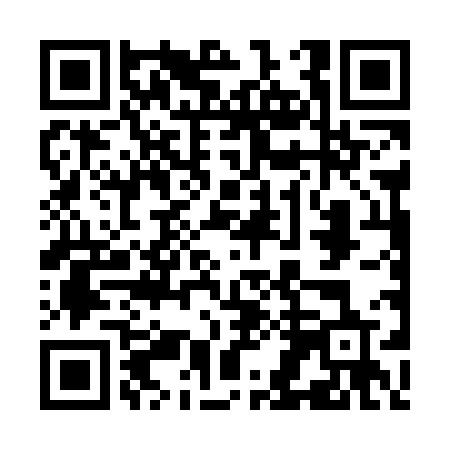 Ramadan times for Covehaven Court, Virginia, USAMon 11 Mar 2024 - Wed 10 Apr 2024High Latitude Method: Angle Based RulePrayer Calculation Method: Islamic Society of North AmericaAsar Calculation Method: ShafiPrayer times provided by https://www.salahtimes.comDateDayFajrSuhurSunriseDhuhrAsrIftarMaghribIsha11Mon6:256:257:361:304:507:247:248:3512Tue6:236:237:351:304:517:257:258:3613Wed6:226:227:331:294:517:267:268:3714Thu6:206:207:321:294:527:277:278:3815Fri6:196:197:301:294:527:287:288:3916Sat6:176:177:291:284:537:297:298:4017Sun6:166:167:271:284:537:307:308:4118Mon6:146:147:261:284:537:317:318:4219Tue6:136:137:241:284:547:317:318:4320Wed6:116:117:231:274:547:327:328:4421Thu6:096:097:211:274:557:337:338:4522Fri6:086:087:201:274:557:347:348:4623Sat6:066:067:181:264:557:357:358:4724Sun6:056:057:171:264:567:367:368:4825Mon6:036:037:151:264:567:377:378:4926Tue6:016:017:141:254:567:387:388:5027Wed6:006:007:121:254:577:397:398:5128Thu5:585:587:111:254:577:407:408:5229Fri5:575:577:091:254:577:407:408:5330Sat5:555:557:081:244:587:417:418:5431Sun5:535:537:061:244:587:427:428:551Mon5:525:527:051:244:587:437:438:562Tue5:505:507:031:234:587:447:448:573Wed5:485:487:021:234:597:457:458:584Thu5:475:477:001:234:597:467:468:595Fri5:455:456:591:224:597:477:479:006Sat5:445:446:571:224:597:487:489:027Sun5:425:426:561:225:007:497:499:038Mon5:405:406:541:225:007:497:499:049Tue5:395:396:531:215:007:507:509:0510Wed5:375:376:521:215:007:517:519:06